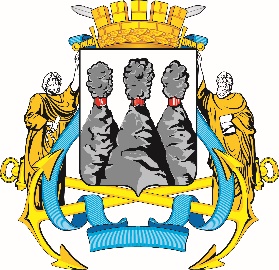 ПОСТАНОВЛЕНИЕВ соответствии с Решением Городской Думы Петропавловск-Камчатского городского округа от 31.10.2013 № 145-нд «О наградах и почетных званиях Петропавловск-Камчатского городского округа» и протоколом заседания Комиссии Городской Думы Петропавловск-Камчатского городского округа по наградам от 01.04.2024 № 23ПОСТАНОВЛЯЮ:1. За значительный вклад в развитие местного самоуправления на территории Петропавловск-Камчатского городского округа, эффективную и безупречную муниципальную службу, ответственное отношение к своим должностным обязанностям, высокий уровень профессионализма и в честь профессионального праздника Дня местного самоуправления наградить Почетными грамотами Городской Думы Петропавловск-Камчатского городского округа следующих муниципальных служащих аппарата Городской Думы Петропавловск-Камчатского городского округа:Глуховского Дмитрия Викторовича – руководителя аппарата Городской Думы Петропавловск-Камчатского городского округа;Медведеву Евгению Александровну – начальника информационного отдела управления по обеспечению деятельности органов Городской Думы и информационного обеспечения работы аппарата Городской Думы Петропавловск-Камчатского городского округа;Поплову Нелю Александровну – советника отдела организационной и кадровой работы управления организационно-правового обеспечения работы аппарата Городской Думы Петропавловск-Камчатского городского округа.2. За особый вклад в развитие местного самоуправления на территории Петропавловск-Камчатского городского округа, эффективную и безупречную муниципальную службу, ответственное отношение к своим должностным обязанностям наградить Благодарностями председателя Городской Думы Петропавловск-Камчатского городского округа следующих муниципальных служащих аппарата Городской Думы Петропавловск-Камчатского городского округа:Гераскину Людмилу Сергеевну – консультанта отдела организационной и кадровой работы управления организационно-правового обеспечения работы аппарата Городской Думы Петропавловск-Камчатского городского округа;Добуеву Олесю Эркиновну – начальника юридического отдела управления организационно-правового обеспечения работы аппарата Городской Думы Петропавловск-Камчатского городского округа;Лях Марину Сергеевну – советника информационного отдела управления по обеспечению деятельности органов Городской Думы и информационного обеспечения работы аппарата Городской Думы Петропавловск-Камчатского городского округа;Мищенко Светлану Николаевну – начальника общего отдела аппарата Городской Думы Петропавловск-Камчатского городского округа;Погодаеву Татьяну Анатольевну – советника председателя Городской Думы Петропавловск-Камчатского городского округа;Токареву Ирину Леонидовну – советника отдела по обеспечению деятельности органов и депутатских объединений Городской Думы управления по обеспечению деятельности органов Городской Думы и информационного обеспечения работы аппарата Городской Думы Петропавловск-Камчатского городского округа;Черникову Алёну Владимировну – ведущего консультанта общего отдела аппарата Городской Думы Петропавловск-Камчатского городского округа;Шутову Кристину Владимировну – советника отдела организационной и кадровой работы управления организационно-правового обеспечения работы аппарата Городской Думы Петропавловск-Камчатского городского округа.ГОРОДСКАЯ ДУМАПЕТРОПАВЛОВСК-КАМЧАТСКОГОГОРОДСКОГО ОКРУГАПРЕДСЕДАТЕЛЬ03.04.2024 № 46О награждении Почетными грамотами Городской Думы Петропавловск-Камчатского городского округа и Благодарностями председателя Городской Думы Петропавловск-Камчатского городского округаПредседатель Городской ДумыПетропавловск-Камчатскогогородского округаА.С. Лиманов